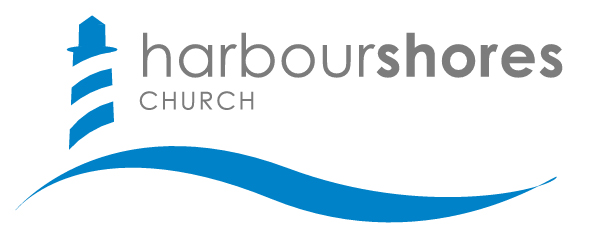 Introduction: Israel’s 40-year wilderness detour served as…Divine ______________ for the fearful disobedience of the older generations.Divine ______________ in courageous obedience for the younger generations.Each step of faith is a beautiful _________________ to put God’s sovereign sufficiency and faithfulness on display.  Israel’s movement towards courageous obedience in Joshua 3 can be traced through five sections, summarized by 5 words:Move. Take what you do know and ______.  (v. 1-4)Scripture: Jeremiah 10:23; Proverbs 3:5-6The distance between the Israelites and the ark allowed them to see where to go and to see _________ God would do!Israel didn’t exactly know where they were going, but they were ready and willing to _________.Prepare. Putting off the old, makes way for the __________.  (v. 5-6)Scripture: Gen. 35:1-3; 2 Sam. 12:20; Eph. 4:20-24; 2 Cor. 6:14-7:1; 1 Cor. 6:19-20Consecration required Israel to take off the clothes & dirt of the wilderness in preparation for their new _________________.Consecration demonstrated an _______________ of God’s presence in their midst.Look. New beginnings require renewed ____________.   (v. 7-9)Scripture: Psalm 34:3-6; John 6:9; Deuteronomy 37:6Wilderness training had taught Israel to look to the LORD, but a new leader and a new chapter required _______________ focus.Believe. Knowing who God is, __________ Him. (v. 10-13)Scripture: Deuteronomy 9:23Courageous _________ required Israel to know God’s Word and to believe God’s promises.Obey. Knowing that God is faithful, ______ courageously. (v. 14-17)Scripture: Joshua 1:7; Psalm 27:1; James 1:25; Matthew 11:28-30God’s faithfulness to His Word (His promises, instruction and commands) _____________ faithful obedience by His people. Questions to Consider:Why did God respond so forcefully to Israel’s fearful, timid disobedience in Numbers 14?What was the significance of the consecration for Israel’s journey of conquest?Why was it important for God to elevate Joshua in the eyes of the people? Of what promises did Joshua remind the people in vs. 10? How were these promises to be helpful at this moment?How does belief differ from knowledge with which you agree? What is the relationship between belief and obedience?How has God’s Word kindled obedience in your life?